Individuell oppgave: IdentitetsmarkørerSkriv navnet ditt inn i sirkelen i midten. Rundt sirkelen skriver du ned dine identitetsmarkører 
(det du mener din identitet består av).De ulike identitetsmarkørene samles i et felles dokument. 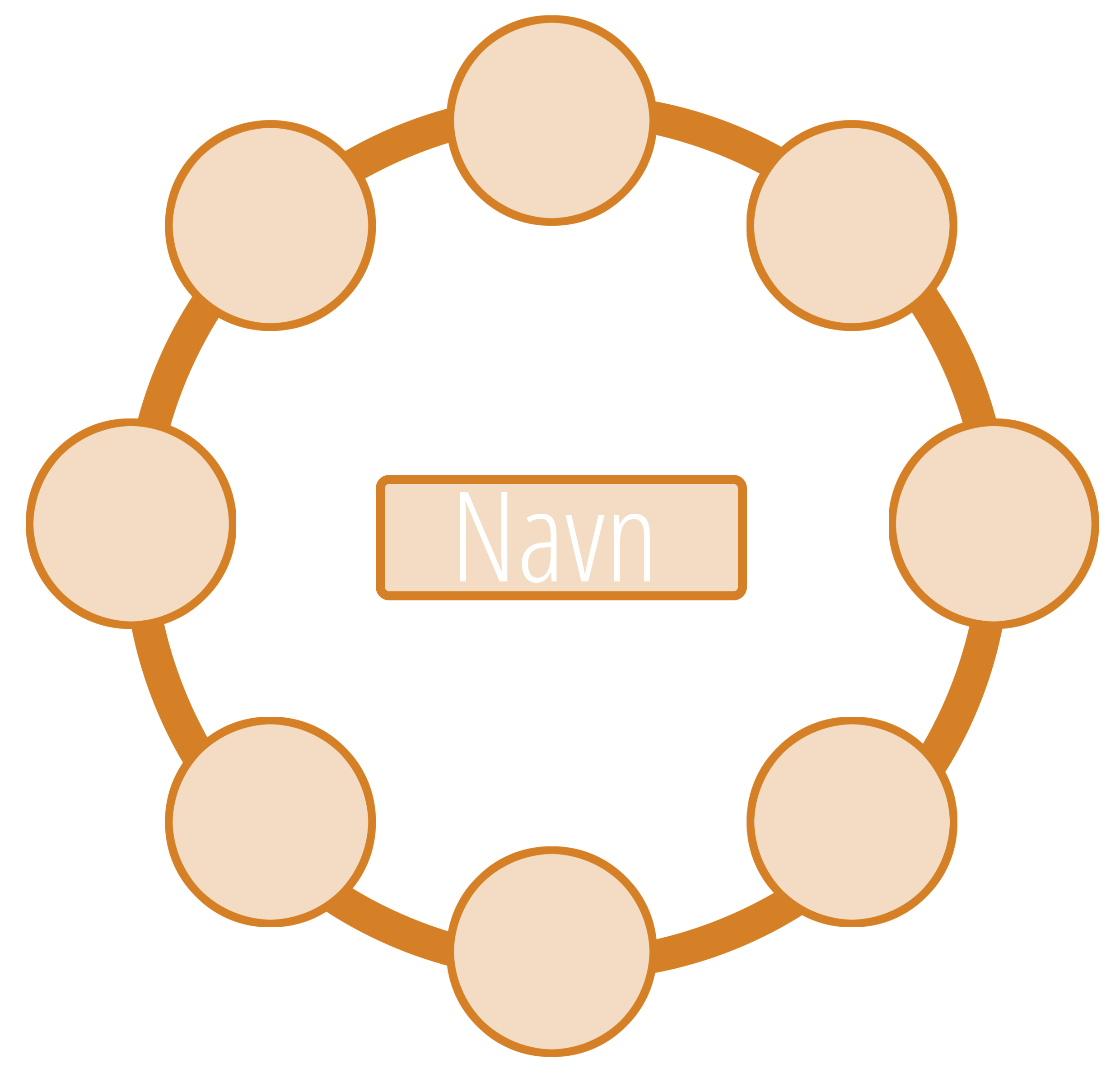 